UNIVERZITA PALACKÉHO V OLOMOUCIPEDAGOGICKÁ FAKULTA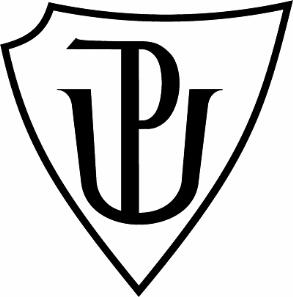 „ Předpony s-, z-, vz- ”Veronika Vrbová2. ročníkUčitelství pro 1. stupeň ZŠDidaktika mateřského jazyka A (KČJ/DIMJA)Datum: 27. 4. 20154 doplňovací cvičeníDoplň správně podle významu: _lepit papír, _kontolovat úkol, _barvená obloha, _měnit rozhodnutí, _hoda okolností, _pínající se kůň, _pívat píseň, _hnilé dřevo, _křísit člověka, _důvodnit rozhodnutí, _kusit štěstí, oheň _plál, _balit stan, _kušená _pěvačka, novinová _práva, _pravit hodiny, dřevěné _chody, _červenat jako růže, _důraznit významDAŠKOVÁ, Eva… [a j.]. Český jazyk: cvičebnice pro 5. ročník základní školy: originální zadání přijímacích zkoušek z víceletých gymnázií. Mníšek pod Brdy: Educo, 1996. 88 str. ISBN 80-902080-2-9. Doplň předpony s, se / z, zeProhlídkou hradu _trávil dvě hodiny. Koně se _plašili. Papír _lepíš lepidlem. Pole byla _pustošena. Výrobek _potřebujte do dvou dnů. Ovoce již _měklo. Lidé se _běhli na náměstí. Soused _pravuje boty velmi dobře. Noviny _pravovaly čtenáře o neštěstí. Petr si neustále _těžoval, že mu někdo _těžuje práci. Jirko, _bij prkénka dohromady. Rolníci _kosili obilí. Tomáš se _hlížel celé hodiny v zrcadle. Všichni s napětím _hlíželi z věže na náměstí. BERGEROVÁ, Růžena. Cvičení z českého jazyka. Praha a Litomyšl: Paseka, 1994. 191 str. ISBN 80-85192-73-X. Doplňte předponu s-/se-, z-/ze-, vz-/vze-_tmívalo se a lesy kolem dokola docela _temněly. Za chvíli _končí celý zápas. Ne_kusil bys to s námi? _trava má být lehká, ale vydatná. _potřeba elektrického proudu stále _růstá. Petr _hromáždil velkou sbírku známek. Zvědavci se _hlukli kolem místa nehody. Venku se _tmělo. Poplašení koně se _pínali. Sníh se zvolna _trácel. Myši _působují každý rok velké škody. Obilí už _klíčilo. Vítr se _tišil. _pomínali jsme na nedělní výlet. Ostří nože je _tupeno. Strom se _kácel na plot. STYBLÍK, Vlastimil; ČECHOVÁ, Marie; HAUSER, Přemysl; JEDLIČKA, Alois; KŘÍSTEK, Václav; SEDLÁČEK, Bohumil. Český jazyk pro 5. ročník. Praha: Státní pedagogické nakladatelství, 1988. 160 str. Doplňte předponu s-/se-, z/ze-, vz-/vze-Rostlinky záhy _klíčily. Výprava _stoupila do údolí. Žraločí čelisti se prudce _vřely. Nezapomeň tetě vyřídit ten _kaz. Obloha _temněla, _tmělo se, _vedl se vítr a mořské vlny se mohutně _dmuly. Mirka _pívala ve školním _boru. Horská bouda _hořela do základů. _jdeme se v pět. _bal si svých pět švestek. Poslouchali jsme poslední _právy. Nebuď líný a _hýbni se pořádně. Ne_trácej naději. Nic jsme s ním ne_vedli. _kus nakreslit koně. BALKÓ, Ilona; ZIMOVÁ, Ludmila. Český jazyk pro 5. ročník základní školy. Praha: Fortuna, 1994. 160 str. ISBN 80-7168-138-5.1 doplňování v tabulce se souřadnicemiKAMIŠ, Karel. Procvičujeme pravopis podle pravidel ve škole i doma. Praha: Fortuna, 1994. 104 str. ISBN 80-7168-099-0.+ Vlastní tvorba. 1 diktátPrudký vítr svál všechen sníh z cesty. Jiřina přemýšlela, jak by se zbavila povídavé Aničky. V Jeseníkách napadlo tolik sněhu, že byly na čas přerušeny silniční i železniční spoje. Zajel si do Prahy a celou věc sjednal přímo s referentem ministerstva školství. To by mělo patřit už nenávratné minulosti, aby jedni pracovali a druzí jen pohodlně shrabovali peníze. Otec slyšel, jak hoši dole bujně dovádějí a křičí. Chvíli pracoval i v tom hluku, pak ale vstal a několika slovy si zjednal klid. Chcete-li dobře a úspěšně pracovat, musíte si stroj správně seřídit. Frantík zmáčkl Milanovi v rozčilení paži tak silně, až Milan bolestí vyjekl. MICHÁLKOVÁ, Věra; PALLAS, Ladislav. Diktáty a pravopisná cvičení. Praha: Státní pedagogické nakladatelství, 1975. 248 str.2 vizuálně zajímavá cvičeníDoplň slova v obrázku. Políčka se slovy, která začínají předponou   s-   vybarvi fialovou barvou. Ta, která začínají předponou   z-   vybarvi růžovou barvou a políčka se slovy začínajícími na   vz-   vybarvi modrou barvou. Vlastní tvorba.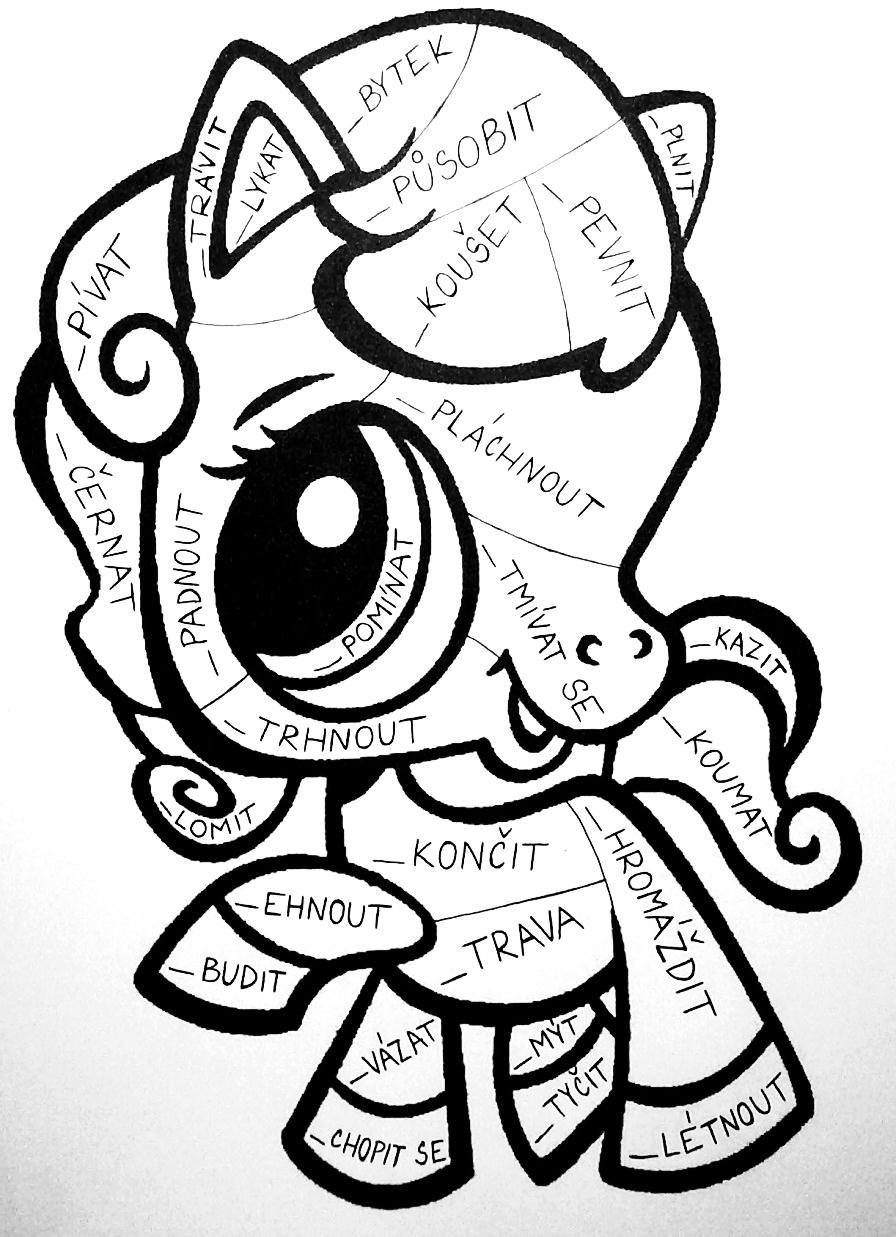 Pomůžeš koalí rodince najít cestu z bludiště? Chybně zapsaná slova značí špatnou cestu, jdi pouze po správně napsaných slovech. Oprav chyby a pravopis každého slova odůvodni. 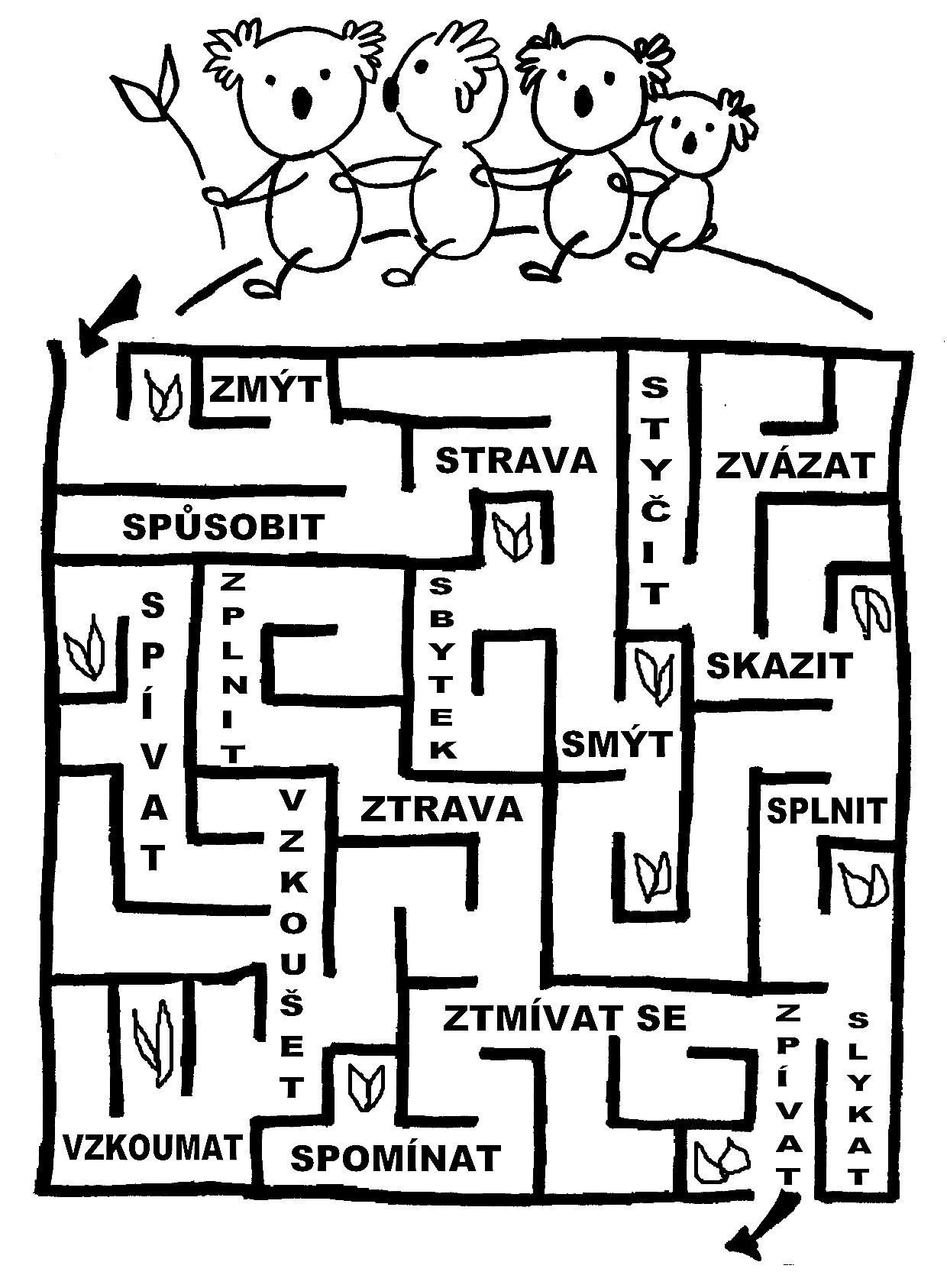 Vlastní tvorba. 1 cvičení postavené na práci s chybouVyhledejte v textu chyby, správné řešení odůvodněte: Zleva, sleva, zpočátku, spočátku, zpatra, spatra, sdostatek, zdostatek, zhloubi, shloubi, zpředu, spředu, ztuha, stuha, zdáli, sdáli, zkrátka, skrátka, zbrusu, sbrusu, zblízka, sblízka, zjara, sjara, zpravidla, spravidla, zcela, scela, zhora, shora, ztěžka, stěžka, ztěží, stěží, zvenku, svenku, zhluboka, shluboka, zpod, spod, zpodivem, spodivem, zticha, sticha, zvnějška, svnějška, zvrchu, svrchu, zprava, sprava, zpráskaný, spráskaný, zkontaktovat, skontaktovat, smáčknout, zmáčknout, schytat, zchytat, schválit, zchválit, smontovat, zmontovat. DEMLOVÁ, Emílie; HUBÁČEK, Jaroslav; JANDOVÁ, Eva; KREMZEROVÁ, Dagmar; SRPOVÁ, Hana. Praktická cvičení z českého jazyka. Ostrava: Ostravská univerzita, 1995. 186 str. ISBN 80-7042433-8.1 hra, případně manipulativní činnost Odůvodněte pravopis dvojic těchto slov. Na každé slovo vymyslete větu. Pokud to půjde, pantomimicky slovo ztvárněte. ABC1_hromáždit se_plodit_pívat12_bělet_pomínat_pověď23_hon_pozorovat_pytovat34_jet se_tížit_působ45_dřevěnět_konat_tepilý56_planout_dálený_řídit67_orat_končit_pálit78_barvit_pasit_páchat89_tyčit_koumat_těžovat si910_bělat_chopit se _trávit1011_látat_koušet_tvořit1112_píchnout_většovat se_létnout12SVÁLET – ZVÁLETSBĚH – ZBĚHSMĚNA – ZMĚNASHLÉDNOUT – ZHLÉDNOUTSVEDL – ZVEDLSVOLIT- ZVOLITSPÍCHNOUT- ZPYCHNOUTSEJÍT – VZEJÍTSVÁT – ZVÁTSBĚHNOUT – ZBĚHNOUTSROSTLÝ – VZROSTLÝSRŮST – VZRŮSTSVOLAT – ZVOLATSPRÁVA – ZPRÁVASBÍT – ZBÍTSTĚŽOVAT SI – ZTĚŽOVATSEDŘÍT – ZEDŘÍT SESLEVA – ZLEVASVRHNOUT – ZVRHNOUTSJEDNAT – ZJEDNATSTUHA – ZTUHASUŽOVAT - ZUŽOVATSMAZAT - ZMAZATSBĚHLÝ - ZBĚHLÝ